о предоставлении информации                                                  Информацияо проведенных мероприятиях, посвящённых Великой Отечественной войнеза октябрь 2018 года.             МКУК «СДК Новорождественского СПТР»  проведены следующие мероприятия:-1. кинопоказы, посвященные Великой Отечественной войне, в октябре 2018 года не осуществлялись;-2. Встречи молодежи с ветеранами Великой Отечественной войны в октябре 2018 года не осуществлялись;-3. 9 октября 2018 года МКУК «СДК Новорождественского СПТР» в музейной комнате проведен урок мужества «Летопись мужества» с демонстрацией экспозиции «Овеяна славой родная Кубань», посвященной освобождению Кубани от немецко-фашистских захватчиков в период Великой Отечественной Войны. На мероприятии  присутствовали школьники в количестве 21 человек.Директор                                                                                           О.Н. СафоноваЛ.Н. Абрамова46-1-47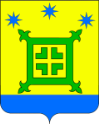 АДМИНИСТРАЦИЯНОВОРОЖДЕСТВЕНСКОГОСЕЛЬСКОГО ПОСЕЛЕНИЯ ТИХОРЕЦКОГО РАЙОНАМУНИЦИПАЛЬНОЕКАЗЕННОЕ УЧРЕЖДЕНИЕ КУЛЬТУРЫ«СЕЛЬСКИЙ ДОМ КУЛЬТУРЫНОВОРОЖДЕСТВЕНСКОГО СЕЛЬСКОГОПОСЕЛЕНИЯ ТИХОРЕЦКОГО РАЙОНА»Красная ул.,54, ст-ца Новорождественская,Тихорецкий район, Краснодарский край, 352106тел./факс: (86196) 46-1-47email: dknov@mail.ruОГРН 1052330230028ИНН 2354008716 КПП 235401001_____________2018  № ______на № ________от _____________              МКУК ОМЦ МО             Тихорецкий район